ПроектПро затвердження Порядку проведення перевірки сертифікатів та підтверджень при імпорті та/або експорті насіння і садивного матеріалу державним фітосанітарним інспекторомВідповідно до статті 20 Закону України «Про насіння і садивний матеріал», статті 29 Закону України «Про охорону прав на сорти рослин», Закону України «Про внесення змін до Митного кодексу України та деяких інших законів України щодо запровадження механізму «єдиного вікна» та оптимізації здійснення контрольних процедур при переміщенні товарів через митний кордон України» Кабінет Міністрів України постановляє:Затвердити Порядок проведення перевірки сертифікатів та підтверджень при імпорті та/або експорті насіння і садивного матеріалу державним фітосанітарним інспектором, згідно з додатком що додається.Порядокпроведення перевірки сертифікатів та підтверджень при імпорті та/або експорті  насіння і садивного матеріалу державним фітосанітарним інспекторомЦей Порядок визначає механізм здійснення перевірки сертифікатів країни експортера, що засвідчують якість насіння та/або садивного матеріалу, або сертифікатів ОЕСР і сертифікатів ISTA та підтвердження на ввезення та/або вивезення насіння і садивного матеріалу для селекційних, дослідних робіт та експонування, підтвердження (повідомлення) про прийняття заявки до розгляду та ввезення дослідних зразків сортів для цілей експертизи заявки (далі – супровідні документи), державним фітосанітарним інспектором при проведенні фітосанітарного контролю насіння і садивного матеріалу, що ввозиться на територію України (у тому числі з метою транзиту) та вивозиться з України.Терміни в цьому Порядку вживаються у значеннях, наведених у законах України «Про карантин рослин», «Про насіння і садивний матеріал», «Про охорону прав на сорти рослин», Митному кодексі України.Перевірка здійснюється шляхом встановлення наявності  супровідних документів та аналізу відомостей, які містяться в супровідних документах на насіння та садивний матеріал, наданих відповідно до пункту 4 цього Порядку та Єдиному державному інформаційному веб-порталі «Єдине вікно для міжнародної торгівлі».Для переміщення насіння і садивного матеріалу через митний кордон України, суб’єкт господарювання надсилає в електронному вигляді через інформаційно-телекомунікаційну систему єдиного державного інформаційного веб-порталу «Єдине вікно для міжнародної торгівлі» у місце проведення  контролю супровідні документи та відомості, зокрема:у разі ввезення дослідних зразків сортів для цілей експертизи            заявки – підтвердження Компетентного органу (повідомлення) про прийняття заявки до розгляду та ввезення дослідних зразків сортів для цілей експертизи заявки;у разі ввезення/вивезення насіння і садивного матеріалу для селекційних, дослідних робіт та експонування – підтвердження Держпроспоживслужби про ввезення/вивезення насіння і садивного матеріалу для селекційних, дослідних робіт і експонування;для ввезення на територію України насіння і садивного                     матеріалу – сертифікат країни-експортера, що засвідчує якість насіння та/або садивного матеріалу або сертифікат ОЕСР і сертифікат ISTA.Державний фітосанітарний інспектор проводить: перевірку наявності супровідних документів на насіння і садивний матеріал, наданих відповідно до пункту 4 цього Порядку;аналіз відомостей, які містяться у наданих документах;перевірку відповідності насіння і садивного матеріалу вимогам встановленим законодавством України у сфері насінництва і розсадництва;перевірку наявності обґрунтованої відмови щодо видачі підтвердження Держпродспоживслужби у разі ввезення/вивезення насіння і садивного матеріалу для селекційних, дослідних робіт та експонування;встановлення фізичної відповідності насіння і садивного матеріалу до відомостей, зазначених у супровідних документах;дотримання кількісних обмежень насіння і садивного матеріалу згідно підтверджень Компетентного органу (повідомлення про прийняття заявки до розгляду та ввезення дослідних зразків сортів для цілей експертизи заявки) або підтвердження Держпроспоживслужби про ввезення/вивезення насіння і садивного матеріалу для селекційних, дослідних робіт і експонування;візуальний огляд цілості та ідентичності, відсутність ознак псування;Проведення та дотримання всіх інших процедур фітосанітарного контролю, які здійснюються державним фітосанітарним інспектором регулюються Митним кодексом України, Законом України «Про карантин рослин».Документи, які супроводжують насіння і садивний матеріал згідно цього Порядку, перевіряються на предмет їх достовірності, повноти, точності, дійсності.Перевірка фізичної відповідності вантажу проводиться вибірково, у випадках пошкоджень упаковки, невідповідності відомостей у супровідних документах та невідповідності форми поданих супровідних документів до затверджених форм.Результати перевірки оформляються актом (додаток 1), який складається у письмовому та електронному вигляді.Проведення перевірки та здійснені дії державного фітосанітарного інспектора фіксуються засобами відеофіксації.За результатами перевірки, державний фітосанітарний інспектор, у встановленому законодавством порядку:приймає рішення про завершення відповідного виду державного контролю або про відмову в завершенні здійснення відповідного виду державного контролю в разі невідповідності вимогам пунктів 6 та 7 даного Порядку;вносить інформацію про прийняте рішення до єдиного державного інформаційного веб-порталу «Єдине вікно для міжнародної торгівлі».Випуск насіння та садивного матеріалу у відповідний митний режим здійснюється відповідно до інформації внесеної за результатами проведеної перевірки державним фітосанітарним інспектором до єдиного державного інформаційного веб-порталу «Єдине вікно для міжнародної торгівлі». Додаток 1 
до Порядку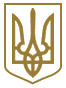 Державна служба України з питань безпечності 
харчових продуктів та захисту споживачів_______________________________________________________(найменування територіального органу Держпродспоживслужби)АКТ № ______________від ___ ____________ 20__ рокупро результати здійснення перевірки сертифікатів та підтверджень на насіння та/або садивний матеріал (необхідне позначити)Мною, державним фітосанітарним інспектором ______________________________                                                                                                                            (прізвище, ім’я, по батькові)згідно з Законами України «Про насіння і садивний матеріал», «Про охорону пра на сорти рослин», «Про внесення змін до Митного кодексу України та деяких інших законів України щодо запровадження механізму «єдиного вікна» та оптимізації здійснення контрольних процедур при переміщенні товарів через митний кордон України» проведено перевірки ________________________________________________________________________________________________________________________________________________Місце проведення перевірки ____________________________________________________Найменування об’єкта перевірки __________________________________________________________________________________________________________________________________________________________________________________________________________Обсяг (кількість), вага партії насіння та/або садивного матеріалу __________________________________________________________________________________________________Власник насіння та/або садивного матеріалу_______________________________________                                                                  			           (прізвище, ім’я, по батькові,_____________________________________________________________________________повне найменування, місце проживання, місцезнаходження та реквізити)____________________________________________________________________________Країна походження насіння та/або садивного матеріалу___________________________________________________________________________________________________________                             			(зазначається країна експорту або реекспорту)Продовження Додаток 1Вид транспортного засобу_______________________________________________________                                               (найменування,марка, номер транспортного засобу)_____________________________________________________________________________Перелік документів, які супроводжують насіння та/або садивний матеріал__________________________________________________________________________________________Результати розгляду документів, що супроводжують насіння та/або садивний матеріа _________________________________________________________________________________________________________________________________________________________________________________________________________________________________________________________________________________________________________________________________________________________________________________________________Прийняте рішення державного фітосанітарного інспектора ______________________________________________________________________________________________________________________________________________________________________________________________________________________________________________________________________________________________________________________________________________________________________________________________________________________________________________________________________________Примітки ____________________________________________________________________________________________________________________________________________________________________________________________________________________________________________________________________________________________________________________Акт складено у присутності: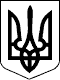 КАБІНЕТ МІНІСТРІВ УКРАЇНИ 
ПОСТАНОВАвід _________ 2018 р. № 
КиївПрем'єр-міністр України В. ГРОЙСМАНЗАТВЕРДЖЕНОпостановою Кабінету Міністрів України 
від ___ _____________20___ р. № _______ сертифікат країни-експортера, що засвідчує якість насіння та/або садивного матеріалу;сертифікат ОЕСР і сертифікат ISTA для насіння і садивного матеріалу за умови належності його до сорту, занесеного до Реєстру сортів рослин /України та/або Переліку сортів рослин ОЕСР, тих сільськогосподарських рослин, до схем сортової сертифікації яких приєдналася Україна;підтвердження на ввезення та/або вивезення насіння і садивного матеріалу для селекційних, дослідних робіт та експонуванняпідтвердження (повідомлення) на ввезення дослідних зразків сортів рослин для проведення експертизи заявкиВласника насіння і садивного матеріалу 
 _________________________________(прізвище, ім’я, по батькові)Державний фітосанітарний інспекторМП________________________________(прізвище, ім’я, по батькові)